Created by Linda Olson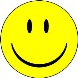 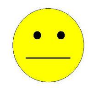 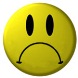 FacePointsCriteria for Different Faces3I followed directions / I kept my hands, feet and objects to myself / I used my cool down steps / I used nice words/ worked hard.2May include such behavior as: talking out rather than raising hand, getting out of seat, not doing classwork or off task / Refusal to follow directions, scowling, crossing arms, pouting, or muttering under his/her breath, pulling others off task, slamming books closed, purposely dropping a book(s) or other item on the floor.1Major “outward” behavior which disrupts everyone in the class.  May include:  aggression towards objects, inappropriate language and/or threats directed towards students, teachers and adults/ throwing objects/ yelling (verbal aggression)/ open defiance of teacher directions, needing to be removed from the classroom.Homework Completed  (Points)All2Some1Some1None0None AssignedNone AssignedMonday – Thursday ScheduleDate:       Monday – Thursday ScheduleDate:       Monday – Thursday ScheduleDate:       Face points3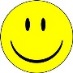 32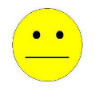 22         1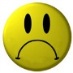 Work Completed?Work Completed?Comments(Also See Back)8:45-9:00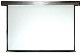 Problem of the DayYesNo9:00 – 9:30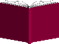 Reading GroupYesNo9:30-10:00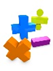 Math GroupYesNo10:00-10:15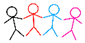 Social SkillsYesNo10:15-10:30 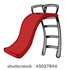 RecessYesNo10:30-11:00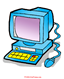 Edmark YesNo11:00-11:20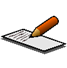 Writing GroupYesNo11:20-12:05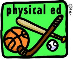 PrepYesNo12:05-12:20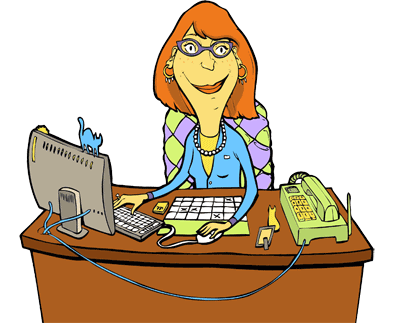 OfficeYesNo12:20-1:00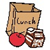 LunchYesNo1:00-2:00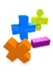 MathYesNo2:00-2:15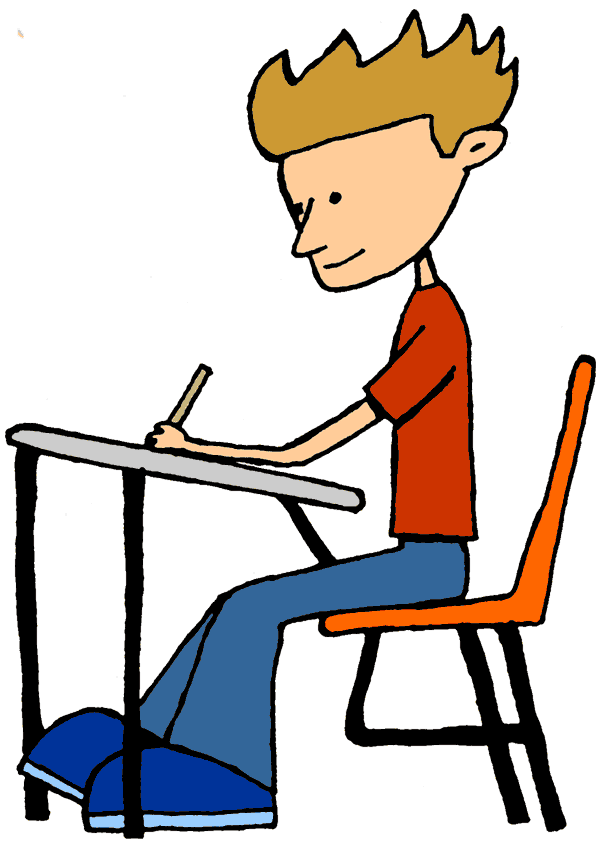 TradeYesNo2:15-2:45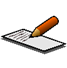 Writing GroupYesNo2:45-3:20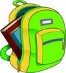 Clean Up/Read AloudYesNoTotal Points/ColumnTotal Daily Points:CommentsTallies for PromptsTallies for PromptsTallies for PromptsCommentsTalk-OutsStay In SeatPersonal Space8:545-9:00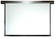 Problem of the Day9:00 – 9:30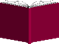 Reading Group9:30-10:00Math Group10:00-10:15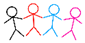 Social Skills10:15-10:30Recess10:30-11:00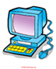 Edmark11:00-11:20Writing Group11:20-12:05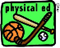 Prep12:05-12:20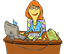 Office12:20-1:00Lunch1:00-2:00Math2:00-2:15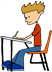 Trade2:15-2:45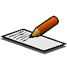 Writing Group2:45-3:20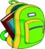 Clean Up/Read AloudHomework Completed  (Points)All2Some1Some1None0None AssignedNone AssignedFriday ScheduleDate:  ___________________________________Friday ScheduleDate:  ___________________________________Friday ScheduleDate:  ___________________________________Friday ScheduleDate:  ___________________________________Face points3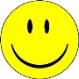 32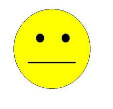 221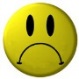 1Work Completed?Work Completed?Comments8:50-9:50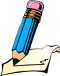 Writing YesNo9:50-10:30YesNo10:30-10:50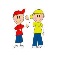 BuddiesYesNo10:50-11:30YesNo11:30-12:00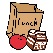 LunchYesNo12:00-1:25YesNoTotal Points/ColumnTotal Daily Points:CommentsTallies for PromptsTallies for PromptsTallies for PromptsCommentsFollowDirectionsStay In SeatPersonal Space8:50-9:50Writing 9:50-10:3010:30-10:50Buddies10:50-11:3011:30-12:00Lunch12:00-1:25